Publicado en Madrid el 02/08/2018 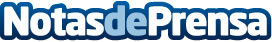 La realidad del mercado del diésel en las ciudadesSpain Car, compañía líder en el alquiler de coches y vehículos todo terrenos, desvela las claves que rodean a la limitación del tráfico rodado en las grandes urbes como consecuencia de la contaminaciónDatos de contacto:SPAIN CAR91 579 46 00Nota de prensa publicada en: https://www.notasdeprensa.es/la-realidad-del-mercado-del-diesel-en-las Categorias: Nacional Automovilismo Ecología Consumo Industria Automotriz http://www.notasdeprensa.es